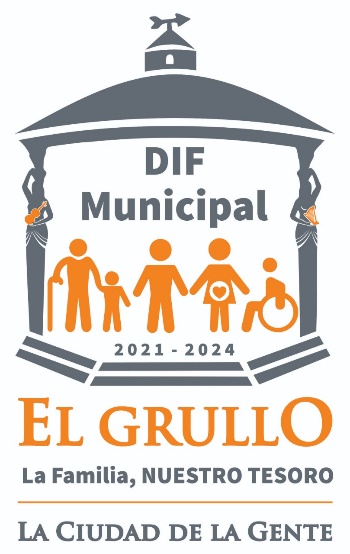 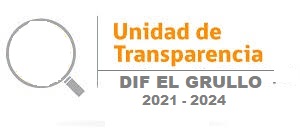 UNIDAD DE TRANSPARENCIA SISTEMA PARA El DESARROLLO INTEGRAL DE LAFAMILIA DIF EL GRULLO, JALISCO.Se reciben solicitudes de información en el correo:transparenciadif_grullo@hotmail.como en:difelgrullo_jalisco@hotmail.comhttp://www.plataformadetransparencia.org.mx/web/gu est/inicioTitular: P. en D Karla Lilian Chávez PérezTeléfonos: 321 387 0470 y 321 387 2899Domicilio: Calle Independencia N° 40, El Grullo, Jalisco.C.P. 48740